I. Планируемые личностные результаты освоения ООП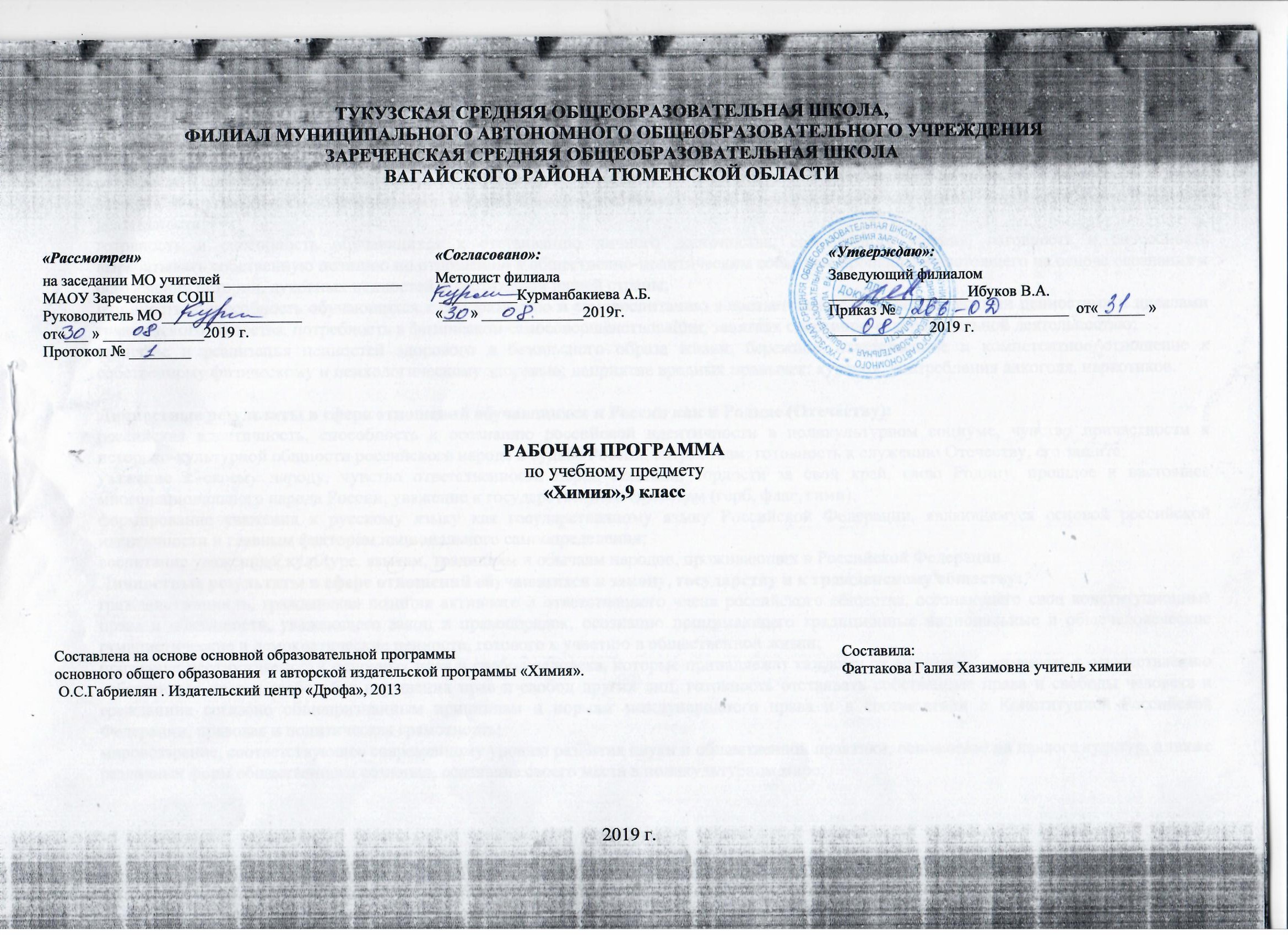 Личностные результаты в сфере отношений обучающихся к себе, к своему здоровью, к познанию себя: ориентация обучающихся на достижение личного счастья, реализацию позитивных жизненных перспектив, инициативность, креативность, готовность и способность к личностному самоопределению, способность ставить цели и строить жизненные планы; готовность и способность обеспечить себе и своим близким достойную жизнь в процессе самостоятельной, творческой и ответственной деятельности; готовность и способность обучающихся к отстаиванию личного достоинства, собственного мнения, готовность и способность вырабатывать собственную позицию по отношению к общественно-политическим событиям прошлого и настоящего на основе осознания и осмысления истории, духовных ценностей и достижений нашей страны; готовность и способность обучающихся к саморазвитию и самовоспитанию в соответствии с общечеловеческими ценностями и идеалами гражданского общества, потребность в физическом самосовершенствовании, занятиях спортивно-оздоровительной деятельностью; принятие и реализация ценностей здорового и безопасного образа жизни, бережное, ответственное и компетентное отношение к собственному физическому и психологическому здоровью; неприятие вредных привычек: курения, употребления алкоголя, наркотиков.Личностные результаты в сфере отношений обучающихся к России как к Родине (Отечеству): российская идентичность, способность к осознанию российской идентичности в поликультурном социуме, чувство причастности к историко-культурной общности российского народа и судьбе России, патриотизм, готовность к служению Отечеству, его защите; уважение к своему народу, чувство ответственности перед Родиной, гордости за свой край, свою Родину, прошлое и настоящее многонационального народа России, уважение к государственным символам (герб, флаг, гимн); формирование уважения к русскому языку как государственному языку Российской Федерации, являющемуся основой российской идентичности и главным фактором национального самоопределения; воспитание уважения к культуре, языкам, традициям и обычаям народов, проживающих в Российской Федерации. Личностные результаты в сфере отношений обучающихся к закону, государству и к гражданскому обществу: гражданственность, гражданская позиция активного и ответственного члена российского общества, осознающего свои конституционные права и обязанности, уважающего закон и правопорядок, осознанно принимающего традиционные национальные и общечеловеческие гуманистические и демократические ценности, готового к участию в общественной жизни; признание неотчуждаемости основных прав и свобод человека, которые принадлежат каждому от рождения, готовность к осуществлению собственных прав и свобод без нарушения прав и свобод других лиц, готовность отстаивать собственные права и свободы человека и гражданина согласно общепризнанным принципам и нормам международного права и в соответствии с Конституцией Российской Федерации, правовая и политическая грамотность; мировоззрение, соответствующее современному уровню развития науки и общественной практики, основанное на диалоге культур, а также различных форм общественного сознания, осознание своего места в поликультурном мире; интериоризация ценностей демократии и социальной солидарности, готовность к договорному регулированию отношений в группе или социальной организации; готовность обучающихся к конструктивному участию в принятии решений, затрагивающих их права и интересы, в том числе в различных формах общественной самоорганизации, самоуправления, общественно значимой деятельности; приверженность идеям интернационализма, дружбы, равенства, взаимопомощи народов; воспитание уважительного отношения к национальному достоинству людей, их чувствам, религиозным убеждениям; готовность обучающихся противостоять идеологии экстремизма, национализма, ксенофобии; коррупции; дискриминации по социальным, религиозным, расовым, национальным признакам и другим негативным социальным явлениям. Личностные результаты в сфере отношений обучающихся с окружающими людьми: нравственное сознание и поведение на основе усвоения общечеловеческих ценностей, толерантного сознания и поведения в поликультурном мире, готовности и способности вести диалог с другими людьми, достигать в нем взаимопонимания, находить общие цели и сотрудничать для их достижения;принятие гуманистических ценностей, осознанное, уважительное и доброжелательное отношение к другому человеку, его мнению, мировоззрению; способность к сопереживанию и формирование позитивного отношения к людям, в том числе к лицам с ограниченными возможностями здоровья и инвалидам; бережное, ответственное и компетентное отношение к физическому и психологическому здоровью других людей, умение оказывать первую помощь; формирование выраженной в поведении нравственной позиции, в том числе способности к сознательному выбору добра, нравственного сознания и поведения на основе усвоения общечеловеческих ценностей и нравственных чувств (чести, долга, справедливости, милосердия и дружелюбия); развитие компетенций сотрудничества со сверстниками, детьми младшего возраста, взрослыми в образовательной, общественно полезной, учебно-исследовательской, проектной и других видах деятельности. Личностные результаты в сфере отношений обучающихся к окружающему миру, живой природе, художественной культуре: мировоззрение, соответствующее современному уровню развития науки, значимости науки, готовность к научно-техническому творчеству, владение достоверной информацией о передовых достижениях и открытиях мировой и отечественной науки, заинтересованность в научных знаниях об устройстве мира и общества; готовность и способность к образованию, в том числе самообразованию, на протяжении всей жизни; сознательное отношение к непрерывному образованию как условию успешной профессиональной и общественной деятельности; экологическая культура, бережное отношения к родной земле, природным богатствам России и мира; понимание влияния социально-экономических процессов на состояние природной и социальной среды, ответственность за состояние природных ресурсов; умения и навыки разумного природопользования, нетерпимое отношение к действиям, приносящим вред экологии; приобретение опыта эколого-направленной деятельности; эстетическое отношения к миру, готовность к эстетическому обустройству собственного быта. Личностные результаты в сфере отношений обучающихся к семье и родителям, в том числе подготовка к семейной жизни: ответственное отношение к созданию семьи на основе осознанного принятия ценностей семейной жизни; положительный образ семьи, родительства (отцовства и материнства), интериоризация традиционных семейных ценностей. Личностные результаты в сфере отношения обучающихся к труду, в сфере социально-экономических отношений: уважение ко всем формам собственности, готовность к защите своей собственности, осознанный выбор будущей профессии как путь и способ реализации собственных жизненных планов; готовность обучающихся к трудовой профессиональной деятельности как к возможности участия в решении личных, общественных, государственных, общенациональных проблем; потребность трудиться, уважение к труду и людям труда, трудовым достижениям, добросовестное, ответственное и творческое отношение к разным видам трудовой деятельности; готовность к самообслуживанию, включая обучение и выполнение домашних обязанностей.Личностные результаты в сфере физического, психологического, социального и академического благополучия обучающихся: физическое, эмоционально-психологическое, социальное благополучие обучающихся в жизни образовательной организации, ощущение детьми безопасности и психологического комфорта, информационной безопасности. I.2.2. Планируемые метапредметные результаты освоения ООП Метапредметные результаты освоения основной образовательной программы представлены тремя группами универсальных учебных действий (УУД). Регулятивные универсальные учебные действия Выпускник научится: самостоятельно определять цели, задавать параметры и критерии, по которым можно определить, что цель достигнута; оценивать возможные последствия достижения поставленной цели в деятельности, собственной жизни и жизни окружающих людей, основываясь на соображениях этики и морали; ставить и формулировать собственные задачи в образовательной деятельности и жизненных ситуациях; оценивать ресурсы, в том числе время и другие нематериальные ресурсы, необходимые для достижения поставленной цели; выбирать путь достижения цели, планировать решение поставленных задач, оптимизируя материальные и нематериальные затраты; организовывать эффективный поиск ресурсов, необходимых для достижения поставленной цели; сопоставлять полученный результат деятельности с поставленной заранее целью. 2. Познавательные универсальные учебные действия Выпускник научится: искать и находить обобщенные способы решения задач, в том числе, осуществлять развернутый информационный поиск и ставить на его основе новые (учебные и познавательные) задачи; критически оценивать и интерпретировать информацию с разных позиций, распознавать и фиксировать противоречия в информационных источниках; использовать различные модельно-схематические средства для представления существенных связей и отношений, а также противоречий, выявленных в информационных источниках; находить и приводить критические аргументы в отношении действий и суждений другого; спокойно и разумно относиться к критическим замечаниям в отношении собственного суждения, рассматривать их как ресурс собственного развития; выходить за рамки учебного предмета и осуществлять целенаправленный поиск возможностей для широкого переноса средств и способов действия; выстраивать индивидуальную образовательную траекторию, учитывая ограничения со стороны других участников и ресурсные ограничения; менять и удерживать разные позиции в познавательной деятельности. Коммуникативные универсальные учебные действияВыпускник научится: осуществлять деловую коммуникацию как со сверстниками, так и со взрослыми (как внутри образовательной организации, так и за ее пределами), подбирать партнеров для деловой коммуникации исходя из соображений результативности взаимодействия, а не личных симпатий; при осуществлении групповой работы быть как руководителем, так и членом команды в разных ролях (генератор идей, критик, исполнитель, выступающий, эксперт и т.д.); координировать и выполнять работу в условиях реального, виртуального и комбинированного взаимодействия; развернуто, логично и точно излагать свою точку зрения с использованием адекватных (устных и письменных) языковых средств; распознавать конфликтогенные ситуации и предотвращать конфликты до их активной фазы, выстраивать деловую и образовательную коммуникацию, избегая личностных оценочных суждений. Выпускник научится: характеризовать основные методы познания: наблюдение, измерение, эксперимент; описывать свойства твердых, жидких, газообразных веществ, выделяя их существенные признаки; раскрывать смысл основных химических понятий «атом», «молекула», «химический элемент», «простое вещество», «сложное вещество», «валентность», «химическая реакция», используя знаковую систему химии; раскрывать смысл законов сохранения массы веществ, постоянства состава, атомно-молекулярной теории; различать химические и физические явления; называть химические элементы; определять состав веществ по их формулам; определять валентность атома элемента в соединениях; определять тип химических реакций; называть признаки и условия протекания химических реакций; выявлять признаки, свидетельствующие о протекании химической реакции при выполнении химического опыта; составлять формулы бинарных соединений; составлять уравнения химических реакций; соблюдать правила безопасной работы при проведении опытов; пользоваться лабораторным оборудованием и посудой; вычислять относительную молекулярную и молярную массы веществ; вычислять массовую долю химического элемента по формуле соединения; вычислять количество, объем или массу вещества по количеству, объему, массе реагентов или продуктов реакции; характеризовать физические и химические свойства простых веществ: кислорода и водорода; получать, собирать кислород и водород; распознавать опытным путем газообразные вещества: кислород, водород; раскрывать смысл закона Авогадро; раскрывать смысл понятий «тепловой эффект реакции», «молярный объем»;характеризовать физические и химические свойства воды; раскрывать смысл понятия «раствор»; вычислять массовую долю растворенного вещества в растворе; приготовлять растворы с определенной массовой долей растворенного вещества; называть соединения изученных классов неорганических веществ; характеризовать физические и химические свойства основных классов неорганических веществ: оксидов, кислот, оснований, солей; определять принадлежность веществ к определенному классу соединений; составлять формулы неорганических соединений изученных классов; проводить опыты, подтверждающие химические свойства изученных классов неорганических веществ; распознавать опытным путем растворы кислот и щелочей по изменению окраски индикатора; характеризовать взаимосвязь между классами неорганических соединений; раскрывать смысл Периодического закона Д.И. Менделеева; объяснять физический смысл атомного (порядкового) номера химического элемента, номеров группы и периода в периодической системе Д.И. Менделеева; объяснять закономерности изменения строения атомов, свойств элементов в пределах малых периодов и главных подгрупп; характеризовать химические элементы (от водорода до кальция) на основе их положения в периодической системе Д.И. Менделеева и особенностей строения их атомов; составлять схемы строения атомов первых 20 элементов периодической системы Д.И. Менделеева; раскрывать смысл понятий: «химическая связь», «электроотрицательность»; характеризовать зависимость физических свойств веществ от типа кристаллической решетки; определять вид химической связи в неорганических соединениях; изображать схемы строения молекул веществ, образованных разными видами химических связей; раскрывать смысл понятий «ион», «катион», «анион», «электролиты», «неэлектролиты», «электролитическая диссоциация», «окислитель», «степень окисления» «восстановитель», «окисление», «восстановление»; определять степень окисления атома элемента в соединении; раскрывать смысл теории электролитической диссоциации; составлять уравнения электролитической диссоциации кислот, щелочей, солей; объяснять сущность процесса электролитической диссоциации и реакций ионного обмена; составлять полные и сокращенные ионные уравнения реакции обмена; определять возможность протекания реакций ионного обмена; проводить реакции, подтверждающие качественный состав различных веществ; определять окислитель и восстановитель; составлять уравнения окислительно-восстановительных реакций; называть факторы, влияющие на скорость химической реакции; классифицировать химические реакции по различным признакам;характеризовать взаимосвязь между составом, строением и свойствами неметаллов; проводить опыты по получению, собиранию и изучению химических свойств газообразных веществ: углекислого газа, аммиака; распознавать опытным путем газообразные вещества: углекислый газ и аммиак; характеризовать взаимосвязь между составом, строением и свойствами металлов; называть органические вещества по их формуле: метан, этан, этилен, метанол, этанол, глицерин, уксусная кислота, аминоуксусная кислота, стеариновая кислота, олеиновая кислота, глюкоза; оценивать влияние химического загрязнения окружающей среды на организм человека; грамотно обращаться с веществами в повседневной жизни определять возможность протекания реакций некоторых представителей органических веществ с кислородом, водородом, металлами, основаниями, галогенами. Выпускник получит возможность научиться: выдвигать и проверять экспериментально гипотезы о химических свойствах веществ на основе их состава и строения, их способности вступать в химические реакции, о характере и продуктах различных химических реакций; характеризовать вещества по составу, строению и свойствам, устанавливать причинно-следственные связи между данными характеристиками вещества; составлять молекулярные и полные ионные уравнения по сокращенным ионным уравнениям; прогнозировать способность вещества проявлять окислительные или восстановительные свойства с учетом степеней окисления элементов, входящих в его состав; составлять уравнения реакций, соответствующих последовательности превращений неорганических веществ различных классов; выдвигать и проверять экспериментально гипотезы о результатах воздействия различных факторов на изменение скорости химической реакции; использовать приобретенные знания для экологически грамотного поведения в окружающей среде; использовать приобретенные ключевые компетенции при выполнении проектов и учебно-исследовательских задач по изучению свойств, способов получения и распознавания веществ; объективно оценивать информацию о веществах и химических процессах; критически относиться к псевдонаучной информации, недобросовестной рекламе в средствах массовой информации; осознавать значение теоретических знаний по химии для практической деятельности человека; создавать модели и схемы для решения учебных и познавательных задач; понимать необходимость соблюдения предписаний, предлагаемых в инструкциях по использованию лекарств, средств бытовой химии и др.2.Содержание учебного предмета химииТематическое планирование с указанием количества часовКалендарно-тематическое планированиеХарактеристика химического элемента по его положению в ПСХЭ Д.И.Менделеева.Изменение свойств химических элементов в периодах и группах. Свойства оксидов, оснований, кислот, солей в свете ТДС. Генетические ряды металлов и неметаллов. Положение металлов в ПСХЭ. Общие физические свойства металлов. Л.Р. Знакомство с образцами металлов. Сплавы. Общие понятия о коррозии металлов. Химические свойства металлов. Л.Р.Химические реакции металлов с кислотами, солями, неметаллами. Металлы в природе, общие способы получения металлов. Щелочные металлы и их соединения. Л.Р.Знакомство с соединениями натрия и калия. Применение щелочных металлов. Щелочноземельные металлы. Применение. Важнейшие соединения щелочноземельных металлов. Алюминий. Физические и химические свойства. Амфотерность оксида и гидроксида алюминия. Железо. Физические и химические свойства. Соединения железа и их свойства: оксиды, гидроксиды и соли железа (II и III). Практическая работа № 1. Получение соединений металлов и изучение их свойств. Решение задач по теме « Металлы» Решение комбинированных задач по теме: «Металлы» Составление уравнений химических реакций Обобщение и систематизация знаний по теме « Металлы». Контрольная работа №1. Металлы. Положение неметаллов в ПСХЭ. Общие свойства неметаллов. Водород. Физические и химические свойства .Л.Р. Получение водорода. Галогены. Физические и химические свойства. Соединения галогенов. Л.Р. Качественные реакции галогенидов. Кислород. Физические и химические свойства. Получение и применение кислорода. Озон. Состав воздуха. Сера. Физические и химические свойства. Серная, сернистая и сероводородная кислоты и их соли. Л.Р. Качественные реакции сульфатов. Азот. Физические и химические свойства. Аммиак. Физические и химические свойства. Соли аммония. Физические и химические свойства .Л.Р. Распознавание солей аммония. Оксиды азота. Азотная кислота и ее соли. Фосфор. Физические и химические свойства. Соединения фосфора: оксид, кислота, соли. Углерод. Аллотропия углерода. Физические и химические свойства. Соединения углерода: оксиды, кислота, соли. Практическая работа №2. Свойства кислот. Кремний и его соединения. Урок-упражнение по теме «Подгруппа углерода» Практическая работа №3. Решение экспериментальных задач на распознавание катионов. Практическая работа №4.Решение экспериментальных задач на распознавание анионов. Решение задач по теме «Неметаллы» Обобщение и систематизация знаний по теме «Неметаллы». Контрольная работа №2. Неметаллы. Периодический закон и Периодическая система Д. И. Менделеева в свете теории строения атома Виды химических связей и типы кристаллических решеток.Взаимосвязь строения и свойств веществКлассификация химических реакций по различным признакам.Скорость химических реакций Классификация и свойства неорганических веществ Генетические ряды металла, неметалла и переходного металла Тема раздела / количество часов№ урокаТема урокаКоличество часовПовторение основных вопросов курса химии 8 класса и введение в курс 9 класса (10 часа) 1,2Характеристика химического элемента по его положению в ПСХЭ Д.И.Менделеева.2Повторение основных вопросов курса химии 8 класса и введение в курс 9 класса (10 часа) 3,4Изменение свойств химических элементов в периодах и группах. 2Повторение основных вопросов курса химии 8 класса и введение в курс 9 класса (10 часа) 5,6,7,8Свойства оксидов, оснований, кислот, солей в свете ТДС. 4Повторение основных вопросов курса химии 8 класса и введение в курс 9 класса (10 часа) 9,10Генетические ряды металлов и неметаллов. 2Элементарные основы неорганической химии. Металлы(18 часов)11Положение металлов в ПСХЭ. Общие физические свойства металлов. Л.Р. Знакомство с образцами металлов. 1Элементарные основы неорганической химии. Металлы(18 часов)12Сплавы. Общие понятия о коррозии металлов. 1Элементарные основы неорганической химии. Металлы(18 часов)13Химические свойства металлов. Л.Р.Химические реакции металлов с кислотами, солями, неметаллами. 1Элементарные основы неорганической химии. Металлы(18 часов)14Металлы в природе, общие способы получения металлов. 1Элементарные основы неорганической химии. Металлы(18 часов)15Щелочные металлы и их соединения. Л.Р.Знакомство с соединениями натрия и калия. 1Элементарные основы неорганической химии. Металлы(18 часов)16Применение щелочных металлов. 1Элементарные основы неорганической химии. Металлы(18 часов)17Щелочноземельные металлы. Применение. 1Элементарные основы неорганической химии. Металлы(18 часов)18Важнейшие соединения щелочноземельных металлов. 1Элементарные основы неорганической химии. Металлы(18 часов)19Алюминий. Физические и химические свойства. 1Элементарные основы неорганической химии. Металлы(18 часов)20Амфотерность оксида и гидроксида алюминия. 1Элементарные основы неорганической химии. Металлы(18 часов)21Железо. Физические и химические свойства. 1Элементарные основы неорганической химии. Металлы(18 часов)22Соединения железа и их свойства: оксиды, гидроксиды и соли железа (II и III). 1Элементарные основы неорганической химии. Металлы(18 часов)23Практическая работа № 1. Получение соединений металлов и изучение их свойств. 1Элементарные основы неорганической химии. Металлы(18 часов)24Решение задач по теме « Металлы» 1Элементарные основы неорганической химии. Металлы(18 часов)25Решение комбинированных задач по теме: «Металлы» 1Элементарные основы неорганической химии. Металлы(18 часов)26Составление уравнений химических реакций 1Элементарные основы неорганической химии. Металлы(18 часов)27Обобщение и систематизация знаний по теме « Металлы». 1Элементарные основы неорганической химии. Металлы(18 часов)28Контрольная работа №1. Металлы. 1Неметаллы (24 часов)29Положение неметаллов в ПСХЭ. Общие свойства неметаллов. 1Неметаллы (24 часов)30Водород. Физические и химические свойства .Л.Р. Получение водорода. 1Неметаллы (24 часов)31Галогены. Физические и химические свойства. 1Неметаллы (24 часов)32Соединения галогенов. Л.Р. Качественные реакции галогенидов. 1Неметаллы (24 часов)33Кислород. Физические и химические свойства. Получение и применение кислорода. 1Неметаллы (24 часов)34Озон. Состав воздуха. 1Неметаллы (24 часов)35Сера. Физические и химические свойства. 1Неметаллы (24 часов)36Серная, сернистая и сероводородная кислоты и их соли. Л.Р. Качественные реакции сульфатов. 1Неметаллы (24 часов)37Азот. Физические и химические свойства. 1Неметаллы (24 часов)38Аммиак. Физические и химические свойства. 1Неметаллы (24 часов)39Соли аммония. Физические и химические свойства .Л.Р. Распознавание солей аммония. 1Неметаллы (24 часов)40Оксиды азота. Азотная кислота и ее соли. 1Неметаллы (24 часов)41Фосфор. Физические и химические свойства. 1Неметаллы (24 часов)42Соединения фосфора: оксид, кислота, соли. 1Неметаллы (24 часов)43Углерод. Аллотропия углерода. Физические и химические свойства. 144Соединения углерода: оксиды, кислота, соли. 145Практическая работа №2. Свойства кислот. 146Кремний и его соединения. 147Урок-упражнение по теме «Подгруппа углерода» 148Практическая работа №3. Решение экспериментальных задач на распознавание катионов. 149Практическая работа №4.Решение экспериментальных задач на распознавание анионов. 150Решение задач по теме «Неметаллы» 151Обобщение и систематизация знаний по теме «Неметаллы». 152Контрольная работа №2. Неметаллы. 1Обобщение знаний  по химии за курс основной школы (14 часов)53,54,55Периодический закон и Периодическая система Д. И. Менделеева в свете теории строения атома 3Обобщение знаний  по химии за курс основной школы (14 часов)56,57,58Виды химических связей и типы кристаллических решеток.Взаимосвязь строения и свойств веществ3Обобщение знаний  по химии за курс основной школы (14 часов)59,60,61Классификация химических реакций по различным признакам.Скорость химических реакций 3Обобщение знаний  по химии за курс основной школы (14 часов)62,63,64Классификация и свойства неорганических веществ 3Обобщение знаний  по химии за курс основной школы (14 часов)65,66Генетические ряды металла, неметалла и переходного металла 2№ урокаТема урокаДатаДатаДата№ урокаТема урокаПо плануПо плануФакт.1,2Характеристика химического элемента по его положению в ПСХЭ Д.И.Менделеева.3.09,4.093.09,4.093.09,17.093,4Изменение свойств химических элементов в периодах и группах. 10.09,11.0910.09,11.098.09,24.095,6,7,8Свойства оксидов, оснований, кислот, солей в свете ТДС. 17.09,18.09,24.09,25.0917.09,18.09,24.09,25.0925.09,1.10,2.10,8.109,10Генетические ряды металлов и неметаллов. 1.10,2.101.10,2.102.10,8.1011Положение металлов в ПСХЭ. Общие физические свойства металлов. Л.Р. Знакомство с образцами металлов. 8.108.109.1012Сплавы. Общие понятия о коррозии металлов. 9.109.1013Химические свойства металлов. Л.Р.Химические реакции металлов с кислотами, солями, неметаллами. 15.1015.1014Металлы в природе, общие способы получения металлов. 16.1016.1015Щелочные металлы и их соединения. Л.Р.Знакомство с соединениями натрия и калия. 22.1022.1016Применение щелочных металлов. 23.1023.1017Щелочноземельные металлы. Применение. 5.115.1118Важнейшие соединения щелочноземельных металлов. 6.116.1119Алюминий. Физические и химические свойства. 12.1112.1120Амфотерность оксида и гидроксида алюминия. 13.1113.1121Железо. Физические и химические свойства. 19.1119.1122Соединения железа и их свойства: оксиды, гидроксиды и соли железа (II и III). 20.1120.1123Практическая работа № 1. Получение соединений металлов и изучение их свойств. 26.1126.1124Решение задач по теме « Металлы» 27.1127.1125Решение комбинированных задач по теме: «Металлы» 3.123.1226Составление уравнений химических реакций 4.124.1227Обобщение и систематизация знаний по теме « Металлы». 10.1210.1228Контрольная работа №1. Металлы. 11.1211.1229Положение неметаллов в ПСХЭ. Общие свойства неметаллов. 17.1217.1230Водород. Физические и химические свойства .Л.Р. Получение водорода. 18.1218.1231Галогены. Физические и химические свойства. 24.1224.1232Соединения галогенов. Л.Р. Качественные реакции галогенидов. 25.1225.1233Кислород. Физические и химические свойства. Получение и применение кислорода. 14.0134Озон. Состав воздуха. 15.0135Сера. Физические и химические свойства. 21.0136Серная, сернистая и сероводородная кислоты и их соли. Л.Р. Качественные реакции сульфатов. 22.0137Азот. Физические и химические свойства. 28.0138Аммиак. Физические и химические свойства. 29.0139Соли аммония. Физические и химические свойства .Л.Р. Распознавание солей аммония. 4.0240Оксиды азота. Азотная кислота и ее соли. 5.0241Фосфор. Физические и химические свойства. 11.0242Соединения фосфора: оксид, кислота, соли. 12.0243Углерод. Аллотропия углерода. Физические и химические свойства. 18.0244Соединения углерода: оксиды, кислота, соли. 19.0245Практическая работа №2. Свойства кислот. 25.0246Кремний и его соединения. 26.0247Урок-упражнение по теме «Подгруппа углерода» 3.0348Практическая работа №3. Решение экспериментальных задач на распознавание катионов. 4.0349Практическая работа №4.Решение экспериментальных задач на распознавание анионов. 10.0350Решение задач по теме «Неметаллы» 11.0351Обобщение и систематизация знаний по теме «Неметаллы». 17.0352Контрольная работа №2. Неметаллы. 18.0353,54,55Периодический закон и Периодическая система Д. И. Менделеева в свете теории строения атома 31.03,1.04,7.0456,57,58Виды химических связей и типы кристаллических решеток.Взаимосвязь строения и свойств веществ8.04,14.04,15.0459,60,61Классификация химических реакций по различным признакам.Скорость химических реакций 21.04 22.04 28.0462,63,64Классификация и свойства неорганических веществ 29.04 5.05 6.0565,66Генетические ряды металла, неметалла и переходного металла 12.05 13.05